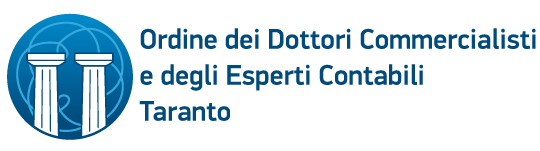 In collaborazione con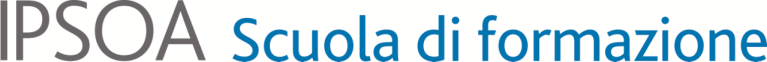 CORSO DI FORMAZIONEGESTORE DELLA CRISI DA SOVRAINDEBITAMENTOSede: Aula Caffio - Via Ancona n.91 Taranto, dall’11 novembre al 6 dicembre 2019LEZIONE 1 – 11 novembre: Docente Vittorio Zanichelli (Già Presidente presso il Tribunale di Modena)La liquidazione del patrimonio (Liquidazione controllata) Verifica dei presupposti di ammissibilitàAudizione e assistenza con il debitoreLa nomina del liquidatoreInventario dei beniLa valutazione dei creditiLa valutazione dei beni mobili e immobileLe trascrizioni e cancellazioni mobiliari e immobiliariLe indagini da svolgereL’elenco dei creditoriGli effetti sulle procedure esecutiveLa formazione del passivoIl programma di liquidazione e le procedure competitiveLa derelizioneL’amministrazione del patrimonioCriteri di ripartizione delle somme disponibiliRevoca, annullamento e chiusura della liquidazioneGiurisprudenza, dottrina e prassiAspetti particolari:Il sovraindebitamento nel Codice dell’insolvenza e della crisi di impresaPrincipi generaliIl procedimento unitarioCenni  sulle procedure di sovraindebitamentoL’Organismo di composizione della crisiRevoca e cessazione delle procedureL’esdebitazione Cenni sul nuovo istituto della Esdebitazione di diritto del debitore incapienteAnalisi di un caso praticoLEZIONE 2  - 20 novembre 2019: Docente Felice Ruscetta (Dottore Commercialista in Chieti)Aspetti generali: Il professionista, l’imprenditore minore e l’imprenditore agricolo, l’Ente no profit e le Start -up innovative;Vecchie e nuove definizioni di sovraindebitamento e consumatoreIl ruolo dell’Advisor per la scelta dello strumento più adatto al caso in specieL’accordo di ristrutturazione dei debiti (Concordato minore)Verifica dei presupposti di ammissibilitàAudizione e assistenza al debitore per la redazione della proposta di accordoI debiti falcidiabili e le classi dei creditoriRapporti con i creditori e analisi particolare dei debiti bancari/previdenziali/fiscaliVerifica ed esame della documentazione a supporto della proposta di accordoAccesso alle banche dati ed esame delle visureL ’intervento del terzo garanteL’attestazione di fattibilità del piano di accordo e la verifica della veridicità dei datiLa votazioneL’omologazione dell’accordo di composizione della crisiGiurisprudenza, dottrina e prassiAnalisi di un caso praticoLEZIONE 6/12/2019  Docente Fabio De Palo (Giudice delegato al fallimento presso il Tribunale di Roma)La crisi finanziaria di consumatori e impreseBanche e merito creditizio  Fragilità finanziaria delle famiglieAnalisi dei dati ISTAT e Bankitalia sulle capacità di spesa e sull’andamento delle famiglieEmersione e analisi della crisi dell’impresa minoreIl piano del consumatore (Ristrutturazione dei debiti del consumatore) Verifica dei presupposti di ammissibilità, audizione e assistenza al debitore nella redazione della proposta di pianoDocumentazione a supporto del pianoAccesso alle banche dati ed esame delle visureI requisiti della “meritevolezza” e l’assenza di migliore alternativa liquidatoriaL’intervento del terzo garanteFalcidiabilità o meno dei debitiRelazione particolareggiata, attestazione di fattibilità e verifica della veridicità dei datiOmologazione del Piano del Consumatore, ruolo e poteri del GiudiceGiurisprudenza, dottrina e prassiAnalisi di un caso praticoOrario lezioni:dalle 10.00  18.00